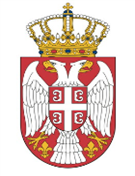 На основу члана 39 став 2. Закона о јавним набавкама („Службени гласник РС”', бр. 124/12, 14/15 и 68/15),  Управа за шуме објављујеПОЗИВ ПОТЕНЦИЈАЛНИМ ПОНУЂАЧИМА ЗА ПОДНОШЕЊЕ ПОНУДА за посредовање при куповини авио и других карата и резервације хотелског смештаја 1.Управа за шуме – Министарства пољопривреде, шумарства и водопривреде, као Наручилац, покренула је поступак набавке услуге посредовања при куповини авио карата и резервације хотелског смештаја за службена путовања, позивамо вас да доставите своју понуду до 08.04.2019. године до 12:00 часова, електронском поштом у складу са доле наведеним:2.Уговор о пружању услуге биће закључен са најповољнијим изабраним понуђачем почевши од 13.04.2019.године.3.Битни елементи Уговора биће детаљно дефинисани са изабраним понуђачем.4.Критеријум за избор најповољније понуде је најнижа понуђена цена. Уколико је више понуђача понудило исту цену услуге првенство ће имати понуђач који је предложио дужи рок плаћања, уколико више понуђача понудило једнаку цену и једнаки рок плаћања понуђач са којим ће се закључити уговор биће изабран путем жребања5.Вашу понуду доставите на e-mail: dusica.usanovic@minpolj.gov.rs. Особа за контакт je Јована Пантелић.  ПОДАЦИ О ПОНУЂАЧУ            Место и датум                                                                  Овлашћено лице понуђача__________________________                                            ________________________________                                   ОБРАЗАЦ  ПОНУДЕБрој понуде и датум :    _______________________________________________________Услуга посредовања при куповини авио и других карата, по особи:ЦЕНА:   _____________________________________________ (навести цене без ПДВ-а и са обрачунатим ПДВ-ом, искључиво у динарима). Услуга посредовања при резервацији хотелског смештаја, по особи:ЦЕНА:   _____________________________________________ (навести цене без ПДВ-а и са обрачунатим ПДВ-ом, искључиво у динарима).3.	Укупно (1+2) ЦЕНА:   _____________________________________________ (навести цене без ПДВ-а и са обрачунатим ПДВ-ом, искључиво у динарима).Рок плаћања (не краћи од 15 дана) је: ______ дана, од дана  службеног пријема рачуна;Рок испоруке авио карте/ резервације хотелског смештаја (не дужи од 24 часа) је:  ____________ од пријема писменог захтева наручиоца (упућеног путем е-мејлом, факсом, поштом)Критеријум за избор најповољнијег понуђача је најнижа понуђена цена за услугу.Место и датум                                                                            Овлашћено лице понуђача____________________                                                                _____________________Република СрбијаМИНИСТАРСТВО ПОЉОПРИВРЕДЕ,ШУМАРСТВА И ВОДОПРИВРЕДЕУправа за шумеБрој: 404-02-212/1/2019-1004.04.2019. годинеБ е о г р а дПОСЛОВНО ИМЕПОНУЂАЧАСЕДИШТЕУЛИЦА И БРОЈСЕДИШТЕМЕСТОСЕДИШТЕОПШТИНАМАТИЧНИ БРОЈ ПОНУЂАЧАМАТИЧНИ БРОЈ ПОНУЂАЧАПОРЕСКИ БРОЈ ПОНУЂАЧАПОРЕСКИ БРОЈ ПОНУЂАЧАШИФРА РЕГИСТРОВАНЕ ДЕЛАТНОСТИ И ОСНОВНА ДЕЛАТНОСТШИФРА РЕГИСТРОВАНЕ ДЕЛАТНОСТИ И ОСНОВНА ДЕЛАТНОСТБРОЈ РАЧУНА И НАЗИВ БАНКЕБРОЈ РАЧУНА И НАЗИВ БАНКЕЛИЦЕ ЗА КОНТАКТЛИЦЕ ЗА КОНТАКТЕЛЕКТРОНСКА АДРЕСА ЛИЦА ЗА КОНТАКТЕЛЕКТРОНСКА АДРЕСА ЛИЦА ЗА КОНТАКТТЕЛЕФОНТЕЛЕФОНEmail:Email:ЛИЦЕ ОДГОВОРНО ЗА ПОТПИСИВАЊЕ УГОВОРАЛИЦЕ ОДГОВОРНО ЗА ПОТПИСИВАЊЕ УГОВОРА